УМОВНІ ПОЗНАЧКИ:ТДР – тематична діагностувальна роботаПоточне оцінювання – спостереження за навчальною діяльністю на уроках упродовж місяцяРІВНІ ОЦІНЮВАННЯ:Початковий (П)Середній (С)Достатній (Д)Високий (В)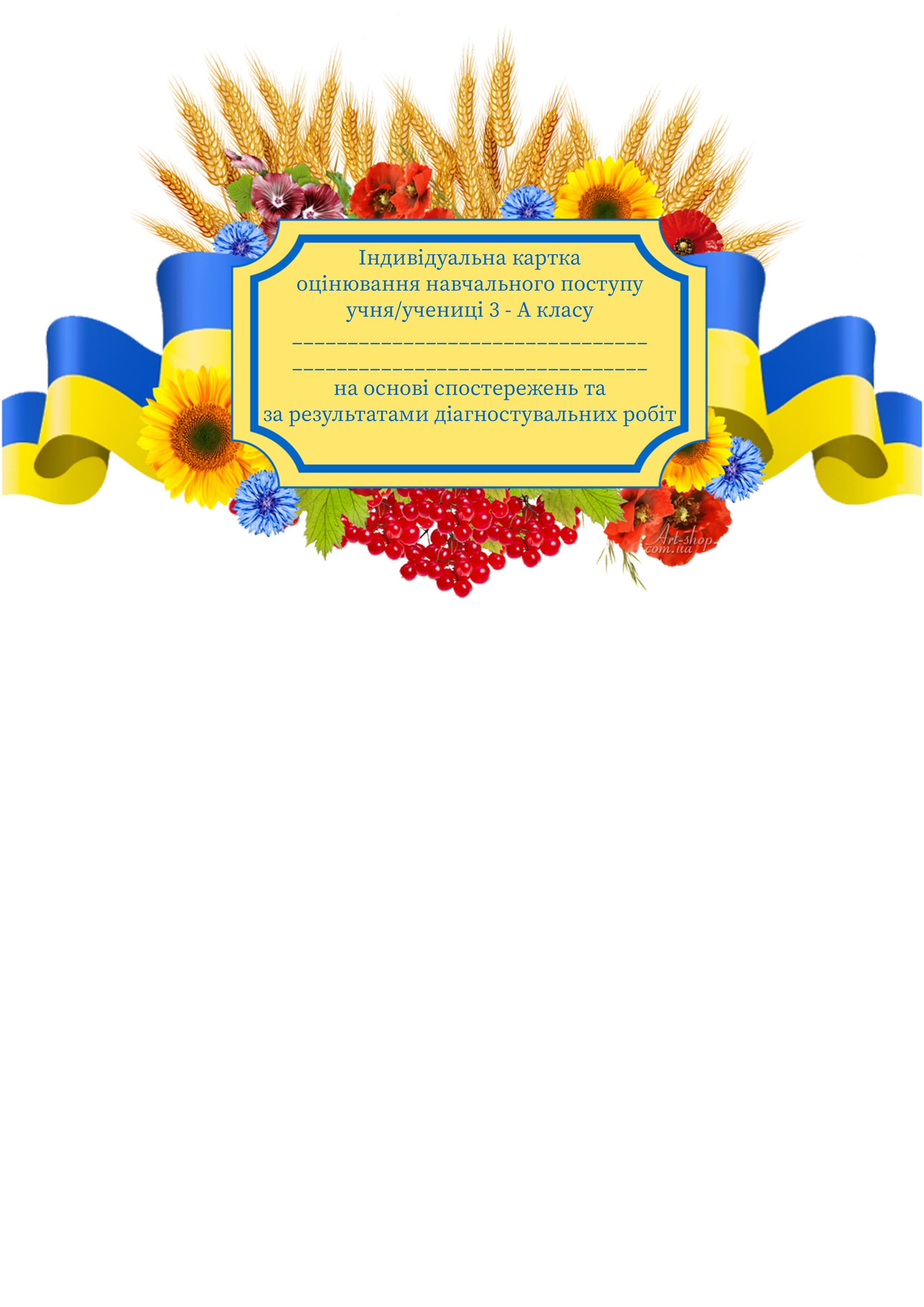 Літературне читанняЛітературне читанняЛітературне читанняЛітературне читанняЛітературне читанняЛітературне читанняЛітературне читанняЛітературне читанняЛітературне читанняЛітературне читанняЛітературне читанняЛітературне читанняЛітературне читанняЛітературне читанняТДР1ТДР2ТДР3ТДР4Поточне оцінюванняПоточне оцінюванняПоточне оцінюванняПоточне оцінюванняАудіюванняЧитання мовчкиУсний переказЧитання вголосНапам’ятьНапам’ятьНапам’ятьВересеньЖовтеньЛистопадГруденьІ семестрДАТАВизначає фактичний зміст, тему, основну думку, пояснює причиново-наслідкові зв’язки сприйнятого на слух висловлення, уточнює інформацію, ставить доцільні запитання Володіє повноцінною навичкою читання вголос і мовчкиАналізує прочитаний текст, висловлює й обгрунтовує власне ставлення щодо прочитаного, формулює висновкиПереказує усно і письмово прочитаний/прослуханий твір з дотриманням логіки викладу та з творчим доповненнямБудує зв’язні висловлювання (розповідь, опис, міркування, есе, діалог) в усній і письмовій формах, володіє монологічною та діалогічною формами мовлення, дотримується правил культури спілкуванняУкраїнська моваУкраїнська моваУкраїнська моваУкраїнська моваУкраїнська моваУкраїнська моваУкраїнська моваУкраїнська моваУкраїнська моваУкраїнська моваТДР1ТДР2ТДР3ТДР4ТДР5Поточне оцінюванняПоточне оцінюванняПоточне оцінюванняПоточне оцінюванняСписування Робота з мовними  одиницямиДіалогДиктантРобота з мовними  одиницямиВересеньЖовтеньЛистопадГруденьІ семестрДАТАПереказує усно і письмово прочитаний/прослуханий твір з дотриманням логіки викладу та з творчим доповненнямБудує зв’язні висловлювання (розповідь, опис, міркування, есе, діалог) в усній і письмовій формах, володіє монологічною та діалогічною формами мовлення, дотримується правил культури спілкуванняПише розбірливо, дотримується граматичних і орфографічних норм, перевіряє і редагує написанеДосліджує мовні одиниці та явища, використовує їх для вдосконалення мовленняЛітературне читанняЛітературне читанняЛітературне читанняЛітературне читанняЛітературне читанняЛітературне читанняЛітературне читанняЛітературне читанняЛітературне читанняЛітературне читанняЛітературне читанняЛітературне читанняЛітературне читанняЛітературне читанняЛітературне читанняЛітературне читанняТДР5ТДР6ТДР7ТДР8Поточне оцінюванняПоточне оцінюванняПоточне оцінюванняПоточне оцінюванняПоточне оцінюванняПоточне оцінюванняАудіюванняРобота з літературним творомЧитання мовчкиЧитання вголосНапам’ятьНапам’ятьНапам’ятьСічень Лютий БерезеньКвітеньТравеньЧервеньІ І семестрРік ДАТАВизначає фактичний зміст, тему, основну думку, пояснює причиново-наслідкові зв’язки сприйнятого на слух висловлення, уточнює інформацію, ставить доцільні запитання Володіє повноцінною навичкою читання вголос і мовчкиАналізує прочитаний текст, висловлює й обгрунтовує власне ставлення щодо прочитаного, формулює висновкиПереказує усно і письмово прочитаний/прослуханий твір з дотриманням логіки викладу та з творчим доповненнямБудує зв’язні висловлювання (розповідь, опис, міркування, есе, діалог) в усній і письмовій формах, володіє монологічною та діалогічною формами мовлення, дотримується правил культури спілкуванняУкраїнська моваУкраїнська моваУкраїнська моваУкраїнська моваУкраїнська моваУкраїнська моваУкраїнська моваУкраїнська моваУкраїнська моваУкраїнська моваУкраїнська моваТДР6ТДР7ТДР8ТДР9ТДР10ТДР11Поточне оцінюванняПоточне оцінюванняПоточне оцінюванняПоточне оцінюванняПоточне оцінюванняПоточне оцінюванняДиктантРобота з мовними  одиницямиПисьмовий переказСписуванняУсний твірРобота з мовними  одиницямиСічень Лютий БерезеньКвітеньТравеньЧервеньІ І семестрРік ДАТАДАТАПереказує усно і письмово прочитаний/прослуханий твір з дотриманням логіки викладу та з творчим доповненнямПереказує усно і письмово прочитаний/прослуханий твір з дотриманням логіки викладу та з творчим доповненнямБудує зв’язні висловлювання (розповідь, опис, міркування, есе, діалог) в усній і письмовій формах, володіє монологічною та діалогічною формами мовлення, дотримується правил культури спілкуванняБудує зв’язні висловлювання (розповідь, опис, міркування, есе, діалог) в усній і письмовій формах, володіє монологічною та діалогічною формами мовлення, дотримується правил культури спілкуванняПише розбірливо, дотримується граматичних і орфографічних норм, перевіряє і редагує написанеПише розбірливо, дотримується граматичних і орфографічних норм, перевіряє і редагує написанеДосліджує мовні одиниці та явища, використовує їх для вдосконалення мовленняДосліджує мовні одиниці та явища, використовує їх для вдосконалення мовленняМАТЕМАТИКИМАТЕМАТИКИМАТЕМАТИКИМАТЕМАТИКИМАТЕМАТИКИМАТЕМАТИКИМАТЕМАТИКИМАТЕМАТИКИМАТЕМАТИКИМАТЕМАТИКИТДР1ТДР2ТДР3ТДР4Поточне оцінюванняПоточне оцінюванняПоточне оцінюванняПоточне оцінюванняКомбінована  КомбінованаКомбінованаКомбінованаВересеньЖовтеньЛистопадГруденьІ семестрДАТАЧитає, записує, утворює, порівнює числа, визначає розрядний склад числаВолодіє навичками додавання і віднімання, множення і ділення чиселЧитає і записує математичні вирази, у тому числі зі змінною, знаходить їх значення; розв’язує рівняння, добирає розв’язок нерівності зі змінноюАналізує текст задачі, створює за потреби модель, обґрунтовує спосіб розв’язання, розв’язує задачу, прогнозує і перевіряє розв’язокРозпізнає, будує геометричні фігури, конструює об’єкти з геометричних фігурВикористовує для вимірювання величин доцільні одиниці вимірювання, оперує величинами, користується приладами для вимірюванняЯ ДОСЛІДЖУЮ СВІТ Я ДОСЛІДЖУЮ СВІТ Я ДОСЛІДЖУЮ СВІТ Я ДОСЛІДЖУЮ СВІТ Я ДОСЛІДЖУЮ СВІТ Я ДОСЛІДЖУЮ СВІТ Я ДОСЛІДЖУЮ СВІТ Я ДОСЛІДЖУЮ СВІТ Я ДОСЛІДЖУЮ СВІТ Я ДОСЛІДЖУЮ СВІТ ТДР1ТДР2ТДР3ТДР4Поточне оцінюванняПоточне оцінюванняПоточне оцінюванняПоточне оцінюванняВересеньЖовтеньЛистопадГруденьІ семестрДАТАУстановлює взаємозв’язки між об’єктами неживої і живої природи, розрізняє рукотворні об’єкти, виготовлені з природних і штучних матеріалівОписує зміни, які відбуваються в природі, установлює причиново-наслідкові зв’язки між нимиОбирає обладнання та досліджує об’єкт природи за власно складеним планом, робить висновки і презентує їхОрієнтується на місцевості за об’єктами природи і з допомогою компасуЗнаходить і показує на карті Україну, материки і океани та інші об’єкти відповідно до навчального завданняПояснює залежність життя організмів від умов існування, правила природоохоронної поведінки, дотримується цих правилМАТЕМАТИКИМАТЕМАТИКИМАТЕМАТИКИМАТЕМАТИКИМАТЕМАТИКИМАТЕМАТИКИМАТЕМАТИКИМАТЕМАТИКИМАТЕМАТИКИМАТЕМАТИКИМАТЕМАТИКИМАТЕМАТИКИМАТЕМАТИКИМАТЕМАТИКИТДР1ТДР2ТДР3ТДР4ТДР5Поточне оцінюванняПоточне оцінюванняПоточне оцінюванняПоточне оцінюванняПоточне оцінюванняПоточне оцінюванняКомбінована  КомбінованаКомбінованаУсні обчисленняКомбінованаСічень Лютий БерезеньКвітеньТравеньЧервеньІ І семестрРік ДАТАЧитає, записує, утворює, порівнює числа, визначає розрядний склад числаВолодіє навичками додавання і віднімання, множення і ділення чиселЧитає і записує математичні вирази, у тому числі зі змінною, знаходить їх значення; розв’язує рівняння, добирає розв’язок нерівності зі змінноюАналізує текст задачі, створює за потреби модель, обґрунтовує спосіб розв’язання, розв’язує задачу, прогнозує і перевіряє розв’язокРозпізнає, будує геометричні фігури, конструює об’єкти з геометричних фігурВикористовує для вимірювання величин доцільні одиниці вимірювання, оперує величинами, користується приладами для вимірюванняЯ ДОСЛІДЖУЮ СВІТ Я ДОСЛІДЖУЮ СВІТ Я ДОСЛІДЖУЮ СВІТ Я ДОСЛІДЖУЮ СВІТ Я ДОСЛІДЖУЮ СВІТ Я ДОСЛІДЖУЮ СВІТ Я ДОСЛІДЖУЮ СВІТ Я ДОСЛІДЖУЮ СВІТ Я ДОСЛІДЖУЮ СВІТ Я ДОСЛІДЖУЮ СВІТ ТДР1ТДР2ТДР3ТДР4Поточне оцінюванняПоточне оцінюванняПоточне оцінюванняПоточне оцінюванняВересеньЖовтеньЛистопадГруденьІ семестрДАТАПояснює на прикладах, що означає бути громадянином України; досліджує історію свого роду, села/міста, рідного краю і презентує результатиРозповідає про відомі історичні події, пам’ятки природи і культури, видатних людей, у тому числі винахідників, пояснює вплив їх діяльності на життя людей/збереження довкілляПояснює свої права і обов’язки в сім’ї, в школі, громадських місцях; аргументовано визначає перевагу добрих взаємин над конфліктамиРозрізняє першочергові і другорядні потреби, пояснює важливість помірності у споживанні товарів і послуг, планує конкретні дії для задоволення власних потреб Пояснює, від чого залежить безпека в довкіллі; описує можливі ризики поведінки на прикладахМоделює звернення по допомогу в різні служби у разі небезпечних ситуацій, пояснює можливі наслідки та свої діїЯ ДОСЛІДЖУЮ СВІТ Я ДОСЛІДЖУЮ СВІТ Я ДОСЛІДЖУЮ СВІТ Я ДОСЛІДЖУЮ СВІТ Я ДОСЛІДЖУЮ СВІТ Я ДОСЛІДЖУЮ СВІТ Я ДОСЛІДЖУЮ СВІТ Я ДОСЛІДЖУЮ СВІТ Я ДОСЛІДЖУЮ СВІТ Я ДОСЛІДЖУЮ СВІТ Я ДОСЛІДЖУЮ СВІТ Я ДОСЛІДЖУЮ СВІТ Я ДОСЛІДЖУЮ СВІТ Я ДОСЛІДЖУЮ СВІТ ТДР1ТДР2ТДР3ТДР4ТДР5Поточне оцінюванняПоточне оцінюванняПоточне оцінюванняПоточне оцінюванняПоточне оцінюванняПоточне оцінюванняСічень Лютий БерезеньКвітеньТравеньЧервеньІ І семестрРікРікДАТАУстановлює взаємозв’язки між об’єктами неживої і живої природи, розрізняє рукотворні об’єкти, виготовлені з природних і штучних матеріалівОписує зміни, які відбуваються в природі, установлює причиново-наслідкові зв’язки між нимиОбирає обладнання та досліджує об’єкт природи за власно складеним планом, робить висновки і презентує їхОрієнтується на місцевості за об’єктами природи і з допомогою компасуЗнаходить і показує на карті Україну, материки і океани та інші об’єкти відповідно до навчального завданняПояснює залежність життя організмів від умов існування, правила природоохоронної поведінки, дотримується цих правилУстановлює взаємозв’язки між об’єктами неживої і живої природи, розрізняє рукотворні об’єкти, виготовлені з природних і штучних матеріалівДИЗАЙН І ТЕХНОЛОГІЇДИЗАЙН І ТЕХНОЛОГІЇДИЗАЙН І ТЕХНОЛОГІЇДИЗАЙН І ТЕХНОЛОГІЇДИЗАЙН І ТЕХНОЛОГІЇДИЗАЙН І ТЕХНОЛОГІЇДИЗАЙН І ТЕХНОЛОГІЇДИЗАЙН І ТЕХНОЛОГІЇДИЗАЙН І ТЕХНОЛОГІЇДИЗАЙН І ТЕХНОЛОГІЇДИЗАЙН І ТЕХНОЛОГІЇДИЗАЙН І ТЕХНОЛОГІЇДИЗАЙН І ТЕХНОЛОГІЇДИЗАЙН І ТЕХНОЛОГІЇДИЗАЙН І ТЕХНОЛОГІЇДИЗАЙН І ТЕХНОЛОГІЇДИЗАЙН І ТЕХНОЛОГІЇДИЗАЙН І ТЕХНОЛОГІЇДИЗАЙН І ТЕХНОЛОГІЇДИЗАЙН І ТЕХНОЛОГІЇДИЗАЙН І ТЕХНОЛОГІЇДИЗАЙН І ТЕХНОЛОГІЇДИЗАЙН І ТЕХНОЛОГІЇДИЗАЙН І ТЕХНОЛОГІЇДИЗАЙН І ТЕХНОЛОГІЇДИЗАЙН І ТЕХНОЛОГІЇДИЗАЙН І ТЕХНОЛОГІЇДИЗАЙН І ТЕХНОЛОГІЇВересеньВересеньЖовтеньЛистопадГруденьГруденьІ семестрСічень Січень Лютий Лютий БерезеньБерезеньКвітеньКвітеньТравеньТравеньЧервеньЧервеньІ І семестрІ І семестрІ І семестрРік Рік ДАТАДАТАОрганізовує робоче місце відповідно до власних потреб і визначених завдань, дотримується безпечних прийомів праціОрганізовує робоче місце відповідно до власних потреб і визначених завдань, дотримується безпечних прийомів праціПланує послідовність виготовлення виробу за власне обраними технологіями обробки матеріалів і виготовляє йогоПланує послідовність виготовлення виробу за власне обраними технологіями обробки матеріалів і виготовляє йогоПланує та виконує трудові дії щодо самообслуговування, зокрема ремонтує книжки, пришиває ґудзики, сервірує стілПланує та виконує трудові дії щодо самообслуговування, зокрема ремонтує книжки, пришиває ґудзики, сервірує стілОБРАЗОТВОРЧЕ МИСТЕЦТВООБРАЗОТВОРЧЕ МИСТЕЦТВООБРАЗОТВОРЧЕ МИСТЕЦТВООБРАЗОТВОРЧЕ МИСТЕЦТВООБРАЗОТВОРЧЕ МИСТЕЦТВООБРАЗОТВОРЧЕ МИСТЕЦТВООБРАЗОТВОРЧЕ МИСТЕЦТВООБРАЗОТВОРЧЕ МИСТЕЦТВООБРАЗОТВОРЧЕ МИСТЕЦТВООБРАЗОТВОРЧЕ МИСТЕЦТВООБРАЗОТВОРЧЕ МИСТЕЦТВООБРАЗОТВОРЧЕ МИСТЕЦТВООБРАЗОТВОРЧЕ МИСТЕЦТВООБРАЗОТВОРЧЕ МИСТЕЦТВООБРАЗОТВОРЧЕ МИСТЕЦТВООБРАЗОТВОРЧЕ МИСТЕЦТВООБРАЗОТВОРЧЕ МИСТЕЦТВООБРАЗОТВОРЧЕ МИСТЕЦТВООБРАЗОТВОРЧЕ МИСТЕЦТВООБРАЗОТВОРЧЕ МИСТЕЦТВООБРАЗОТВОРЧЕ МИСТЕЦТВООБРАЗОТВОРЧЕ МИСТЕЦТВООБРАЗОТВОРЧЕ МИСТЕЦТВООБРАЗОТВОРЧЕ МИСТЕЦТВООБРАЗОТВОРЧЕ МИСТЕЦТВООБРАЗОТВОРЧЕ МИСТЕЦТВООБРАЗОТВОРЧЕ МИСТЕЦТВООБРАЗОТВОРЧЕ МИСТЕЦТВОВересеньВересеньЖовтеньЛистопадГруденьГруденьІ семестрСічень Січень Лютий Лютий БерезеньБерезеньКвітеньКвітеньТравеньТравеньЧервеньЧервеньІ І семестрІ І семестрІ І семестрРік Рік ДАТАДАТАОписує враження від сприймання творів мистецтва, словесно характеризує твір із використанням мистецької технологіїОписує враження від сприймання творів мистецтва, словесно характеризує твір із використанням мистецької технологіїСтворює варіанти запропонованих художніх образів засобами образотворчого мистецтва, користується різними художніми матеріаламиСтворює варіанти запропонованих художніх образів засобами образотворчого мистецтва, користується різними художніми матеріаламиПрезентує власні художні образи, оцінює власну творчість, пояснює, що вдалосяПрезентує власні художні образи, оцінює власну творчість, пояснює, що вдалосяТДР1ТДР1ТДР2ТДР2ТДР3ТДР3ТДР4ТДР4ТДР4ТДР5ТДР5Поточне оцінюванняПоточне оцінюванняПоточне оцінюванняПоточне оцінюванняПоточне оцінюванняПоточне оцінюванняПоточне оцінюванняПоточне оцінюванняПоточне оцінюванняПоточне оцінюванняПоточне оцінюванняСічень Січень Лютий Лютий БерезеньБерезеньКвітеньКвітеньТравеньТравеньЧервеньІ І семестрІ І семестрРік Рік ДАТАДАТАПояснює на прикладах, що означає бути громадянином України; досліджує історію свого роду, села/міста, рідного краю і презентує результатиПояснює на прикладах, що означає бути громадянином України; досліджує історію свого роду, села/міста, рідного краю і презентує результатиРозповідає про відомі історичні події, пам’ятки природи і культури, видатних людей, у тому числі винахідників, пояснює вплив їх діяльності на життя людей/збереження довкілляРозповідає про відомі історичні події, пам’ятки природи і культури, видатних людей, у тому числі винахідників, пояснює вплив їх діяльності на життя людей/збереження довкілляПояснює свої права і обов’язки в сім’ї, в школі, громадських місцях; аргументовано визначає перевагу добрих взаємин над конфліктамиПояснює свої права і обов’язки в сім’ї, в школі, громадських місцях; аргументовано визначає перевагу добрих взаємин над конфліктамиРозрізняє першочергові і другорядні потреби, пояснює важливість помірності у споживанні товарів і послуг, планує конкретні дії для задоволення власних потреб Розрізняє першочергові і другорядні потреби, пояснює важливість помірності у споживанні товарів і послуг, планує конкретні дії для задоволення власних потреб Пояснює, від чого залежить безпека в довкіллі; описує можливі ризики поведінки на прикладахПояснює, від чого залежить безпека в довкіллі; описує можливі ризики поведінки на прикладахМоделює звернення по допомогу в різні служби у разі небезпечних ситуацій, пояснює можливі наслідки та свої діїМоделює звернення по допомогу в різні служби у разі небезпечних ситуацій, пояснює можливі наслідки та свої дії